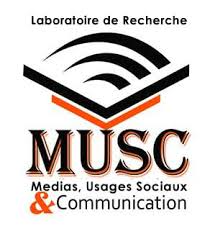 Programme de la rencontre-débatJournée mondiale de la liberté de la presseLe 02/05/2021Amphithéâtre Nait Mazi , RDCAxe I : Ouverture de la journée9h 30 : Accueil des invités et des participants  10 h00-10h 15 : Allocution du Directeur de l’ENSJSI, Pr. Abdesslam BENZAOUI 10 h 15- 10h 25 : Mot du Directeur du laboratoire de recherche MUSC, Pr. Belkacem MOSTEFAOUI10 h 25- 10h 35 : Présentation des axes et des objectifs de la rencontre par Merouane Zitouni et Feriel Souiki.Axe II : La liberté de la presse en pratique10h 35- 10h 50 : Intervention de Dr. Lamoudi : La liberté de la presse: Fondements philosophiques. 10h 50- 11h 05 : Communication de Dr. Kouidri : الصحافة الالكترونية في الجزائر و حرية الصحافة 11h 05- 11h 20 : Communication de ZITOUNI Merouane, étudiant en Communication institutionnelle, Master 2 : Analyse du processus de la médiatisation de la COVID-19 en Algérie « El Watan, Le Soir d’Algérie, El Moudjahid ».Débat : 11 h 20- 11h 35Axe III : Atelier : Un champ ouvert pour la liberté de la presse11 h 45- 12 h00 : Communication de M. Mostefa Hamissi, Directeur général du quotidien Echaab.حرية الصحافة وعلاقتها بالسلطة12 h00 – 12h 15 : Communication de M. Boukhalfa  Amazit, journaliste-chroniqueur à El Moudjahid.   Historique de la presse algérienne: cadre idéologique et politique12h 15 – 12h 30 : Communication de M. Kaci Cherfi, journaliste à l'APS. Débat : 12 h 45 -13 h Clôture de la journée  